	*Todos los campos son obligatorios. Toda la información suministrada se utilizará exclusivamente para fines del proceso editorial de su artículo en la revista INGE CUC.  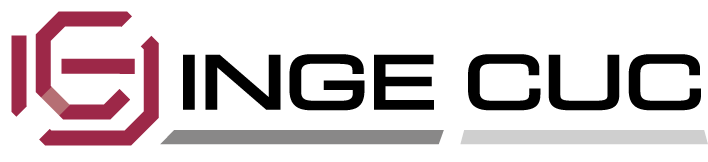 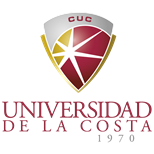 INGE CUCFACULTAD DE INGENIERÍA UNIVERSIDAD DE LA COSTA INGE CUCFACULTAD DE INGENIERÍA UNIVERSIDAD DE LA COSTA INGE CUCFACULTAD DE INGENIERÍA UNIVERSIDAD DE LA COSTA INGE CUCFACULTAD DE INGENIERÍA UNIVERSIDAD DE LA COSTA INFORMACIÓN DE AUTORES*INFORMACIÓN DE AUTORES*INFORMACIÓN DE AUTORES*NombresGeraldina YesicaGeraldina YesicaPrimer Apellido Roark RoarkSegundo Apellido --- ---Nacionalidad Argentina ArgentinaPaís de  Nacimiento Argentina ArgentinaFecha de Nacimiento04/01/198304/01/1983Número del Documento de Identidad3017995230179952Tipo de DocumentoDNIDNIDirección de correspondencia Avda. Del Valle 5737 Avda. Del Valle 5737Ciudad , País Olavarría, Argentina Olavarría, ArgentinaTeléfono  +54-2284-451055 interno 234 +54-2284-451055 interno 234Celular +54-9-2284-537871 +54-9-2284-537871E-mail (s)groark@fio.unicen.edu.argroark@fio.unicen.edu.arInstitución a la que perteneceUniversidad Nacional del Centro de la Provincia de Buenos AiresUniversidad Nacional del Centro de la Provincia de Buenos AiresCiudad y País de la InstituciónOlavarría - ArgentinaOlavarría - ArgentinaSegunda afiliación institucional (si aplica)Facultad de IngenieríaFacultad de IngenieríaFormación AcadémicaIngeniero Industrial Ingeniero Industrial Área o Disciplina de Experticia Operaciones – Ingeniería Industrial Operaciones – Ingeniería Industrial